MOÇÃO Nº 408/2020Manifesta apelo ao Excelentíssimo Senhor Prefeito Municipal para manutenção da iluminação pública existente junto à Academia ao Ar Livre, no bairro São Joaquim, localizada na Rua Águas de Prata, neste município.Senhor Presidente,Senhores Vereadores, CONSIDERANDO que este vereador foi procurado por munícipes residentes no bairro São Joaquim, os quais reivindicam melhorias no que tange a iluminação pública da Academia ao Ar Livre do bairro São Joaquim, localizada na Rua Águas de Prata;CONSIDERANDO que tal solicitação se deve pelo fato de que as luminárias existentes, em sua grande maioria, estão com as lâmpadas queimadas, fato que está impedindo que os moradores usufruam do local no período noturno devido escuridão;CONSIDERANDO por fim que é preciso que haja por parte do setor competente, uma força tarefa para identificação de todos esses pontos de escuridão onde há necessidade da troca de lâmpadas, visando assim sanar o problema e proporcionar maior sensação de segurança aos cidadãos que usufruem e transitam pelo local;   Ante o exposto e nos termos do Capítulo IV do Título V do Regimento Interno desta Casa de Leis, a CÂMARA MUNICIPAL DE SANTA BÁRBARA D’OESTE, ESTADO DE SÃO PAULO, apela ao Excelentíssimo Senhor Prefeito Municipal, Denis Andia, para manutenção da iluminação pública existente junto à Academia ao Ar Livre, no bairro São Joaquim, localizada na Rua Águas de Prata, neste município.Plenário “Dr. Tancredo Neves”, em 07 de outubro de 2.020.JESUS VENDEDOR-Vereador-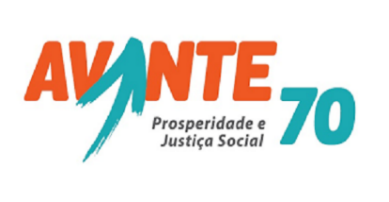 